Информация о проведении ОГЭСхема расположения ППЭ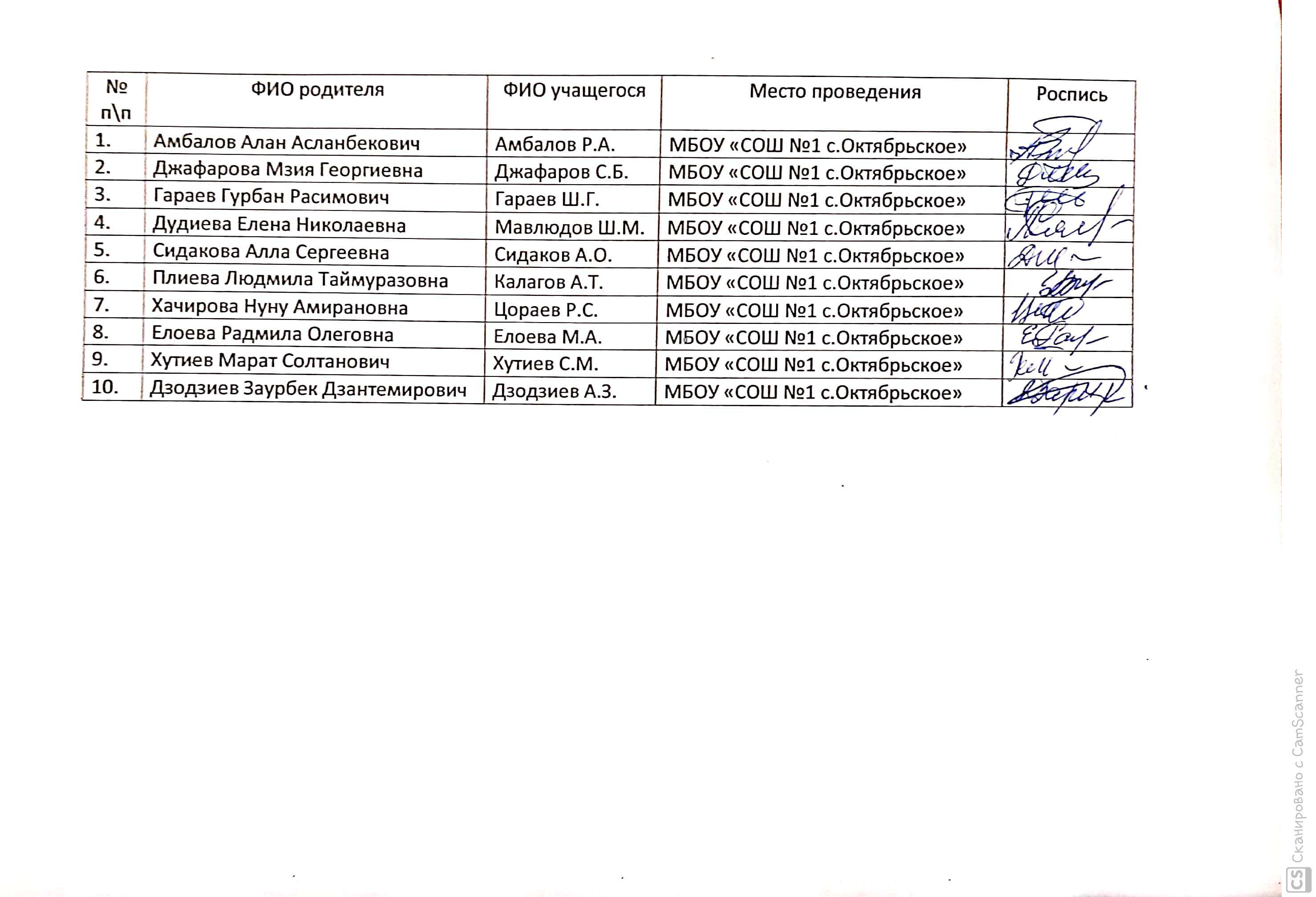 ОГЭ 2021ОГЭ 2021ОГЭ 2021Схема ППЭМатематика   28.05.2021Математика   28.05.2021№Код ППЭБазовое ОУ, в котором создается ППЭОУ из которых направляются учащиеся в ППЭКод ОУКол-во учащихся1901СОШ №1 с.Октябрьское  ул.Гагарина,18        тел: 2-26-41СОШ №1 с.Чермен3019191(ОВЗ)1901СОШ №1 с.Октябрьское  ул.Гагарина,18        тел: 2-26-41СОШ №1 с.Чермен3019199ОГЭ 2021ОГЭ 2021ОГЭ 2021Схема ППЭРусский язык   25.05.2021Русский язык   25.05.2021№Код ППЭБазовое ОУ, в котором создается ППЭОУ из которых направляются учащиеся в ППЭКод ОУКол-во учащихся1  901 СОШ №1 с.Октябрьское  ул.Гагарина,18        тел: 2-26-41СОШ №1 с.Чермен3019199